Date: ___________________________________________L.O. To use adverbs in a sentence with adjectives, connectives and new punctuation.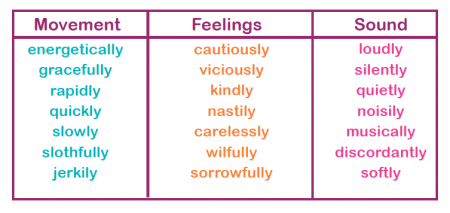 _____________________________________________________________________________________________________________________________________________________________________________________________________________________________________________________________________________________________________________________________________________________________________________________________________________________________________________________________________________________________________________________________________________________________________________________________________________Date: ___________________________________________L.O. To use adverbs in a sentence with adjectives and connectives.Match up a verb with an adverb. Make up a sentence containing both words.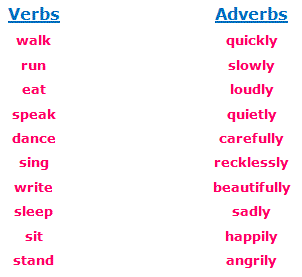 ________________________________________________________________________________________________________________________________________________________________________________________________________________________________________________________________________________________________________________________________________________________________________________________Date: ___________________________________________L.O. To use adverbs in a sentence with capital letters, finger spaces and full stops.Adverbs usually end in –ly. Underline the adverbs in the sentences: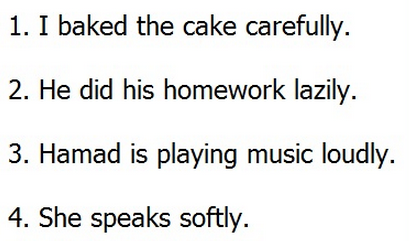 Now use the underlined words in your own sentences. ________________________________________________________________________________________________________________________________________________________________________________________________________________________________________________________________________________________________________________________________________________________________________________________